13 March 2018Marek Rojíček is a new President of the CZSOThe President of the Czech Republic, Miloš Zeman, upon a proposal of the Government of the Czech Republic, appointed Marek Rojíček a new President of the Czech Statistical Office.“I do appreciate the confidence given to me and I will do my best for the Czech Statistical Office to continue to be a trustworthy and respected institution. At the same time, I want to focus on its further modernisation,” Marek Rojíček said. Priorities of the new CZSO President are: to continue with preparations of the 2021 Population and Housing Census and to invest in IT infrastructure and application software of the CZSO. At the same time, Marek Rojíček wants to further reduce burden of respondents and to focus on enhancement of quality of published statistical indicators by means of acquiring new administrative data and big data. “In that area, there is already in place a scanner data project, i.e. utilisation of administrative data from cash registers of retail chains for the purposes of consumer price statistics. In the end of the year, I would like this project to transform from a pilot to a routine phase,” the CZSO President added. Last but not least he wants to support activities of the Office in the area of enhancement of statistical literacy and popularisation of data. 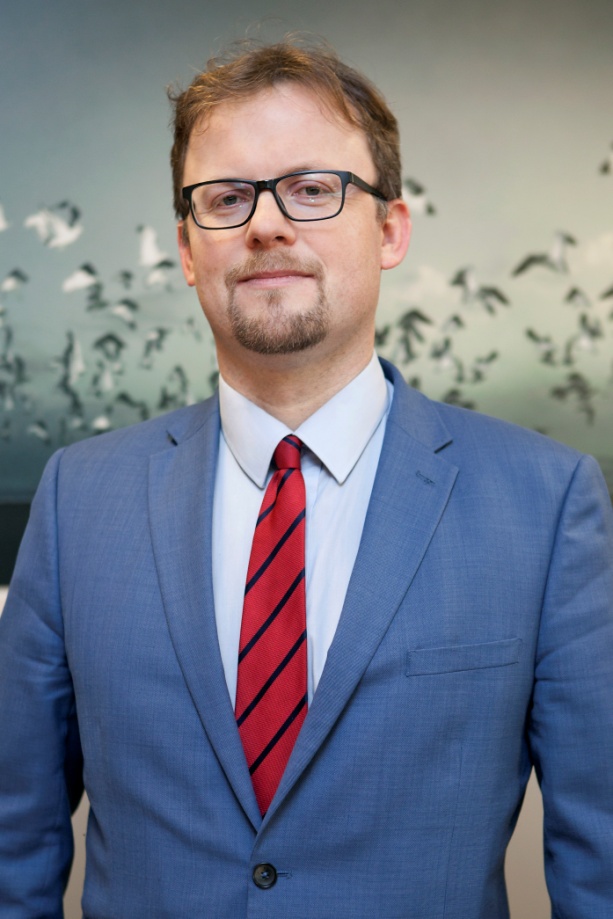 On 17 January 2018, the Government of the Czech Republic proposed Marek Rojíček to be appointed a new President of the CZSO. Marek Rojíček started to work in the CZSO in 2001; he worked in the management of the Macroeconomic Statistics Section. In 2014 he was appointed Vice-President of the CZSO. Contact:Petra BáčováSpokeswoman of the CZSOT (+420) 274 052 017   |   M (+420) 778 727 232E petra.bacova@czso.cz   |   Twitter @statistickyurad